Attribute Cardsfor Intervention Activity 3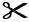  Has vertices Has edgesHas faces that are circlesHas faces that are squaresHas faces that are rectanglesHas faces that are trianglesSlidesRollsStacks